Verschiedene Berechnungsaufgaben Eine Tiefgaragenrampe wird mit 9% Längsgefälle gebaut.Die Tiefgarageneinfahrt liegt 2,25 m tiefer als der Anschluss bei der Strasse.Wie lang muss die Rampe gebaut werden?Die Stufenhöhe einer Treppe sei 12 cm. Auf dem geplanten Zwischenpodest sollen 3 Schritte gemacht werden. Welche Podestlänge ergibt sich?   Treppe X) ist in das Gelände verlegt. Skizziere den Schnitt unten links.Wie nennt sich die Fachbezeichnung für die Art Geländeeinfügung der oben abgebildeten Treppe X? ..........................................................................................................Wie gross ist die Böschungsneigung bei Typ X) bei  Stufenhöhe 17 cm ?............................................................................................................................................................................................................................................................................................................................................................................................................................................................Aus Blockstufen mit den Massen 36/17 wird ein Treppenlauf erstellt.Am Fuss der ersten Stufe beträgt die Höhe ±0.00 m. Der Treppenlauf überwindet einen Höhenunterschied von 89 cm. Beantworten Sie folgende Fragen.Wie viele Stufen braucht es?Wie gross ist die Steigung?Wie gross ist die Auftrittstiefe?Wie lange wird der Treppenlauf?In der Skizze ist bei allen Stufen - jeweils an der Vorderkante – die Höhe einzutragen.In eine niedrige Böschung mit der Höhe:52 cm)  ist eine halb versenkte Treppe aus Blockstufen zu erstellen. (Betonblockstufen mit Stufenhöhe: 12cm)Wie gross ist die Steigung?Wie lang wird die Auftrittstiefe?Wie viele Stufen werden benötigt?Die Treppe ist im Schnitt darzustellen. (ca. M 1: 10 Zeichnung ohne Fundament)(Die einzelnen Blockstufen sind zu zeichnen. Es ist eine Höhenangabe jeweils an der Vorderkante jeder Stufe anzugeben.Zeichnen Sie die Böschungslinie ein.Berechnen Sie das Gefälle der Böschung. (Resultat auf 2 Stellen nach dem Komma, Angabe in %)6)     Skizzieren Sie einen Schnittt ca. im M 1 : 10 durch eine Trittplattentreppe:Vorgaben:   (und dänk dra: 3 Hüseli ufe, 6 Hüseli öbere)  - Schnitt durch 2 Stufen mit Stufenhöhe: 15 cm  - Höhe Unterkante der ersten Stufe sei: ±0.00  - Trittplatte:  Gneis 100 x 40 x 5 cm  - Untermauerungsstein aus Gneis (Höhe 8 cm)  - Unterschneidung: 5 cm   - Im Anschluss der Treppe (auf der Unter- und Oberseite) erfolge eine Chaussierung aus Juramergelschotter    0-16     Erstellen Sie eine vollständige Skizze ca. im M 1 : 10  mit Vermassung (Höhenangaben und wichtige Länge) und vollständiger Bezeichnung  aller verwendeten Materialien.Grundriss: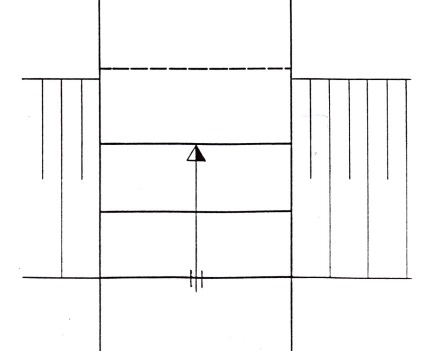 Skizze im Schnitt zu Grundriss links